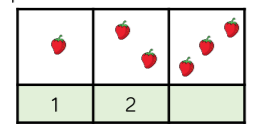 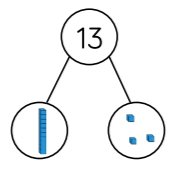 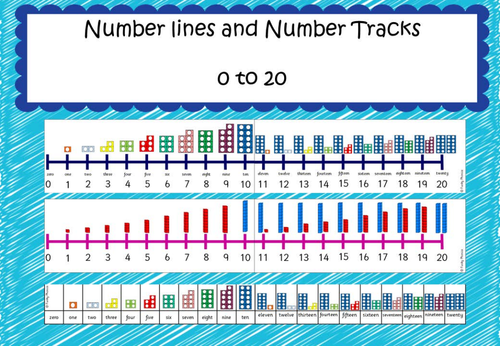 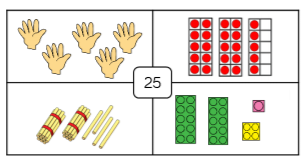 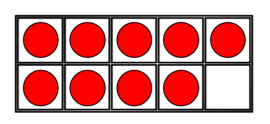 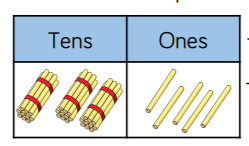 KnowledgeQuantity represents how much value the number holds e.g. 3 is  ooo, 5 is oooooA numeral is a physical representation of a numberIdentify a teen number as being made up of a ten and a quantity of onesThe last digit in a number represents the onesThe first digit in a number represents the tens (up to 99)VocabularyDefinitionsMatchBeing equal in quantityNumberThis is made up of 2 parts (numeral and quantity)NumeralAny symbol or word that represents the number (3, three, III)QuantityThe value of a number e.g. 3 and 5, 5 is the largest quantityValueThe amount a number representsRepresentAn amount or picture that shows a numberPartitionTo divide into partsTensHow many tens a number has within its valueOnesHow many ones a number has within its valuePartAn amount that when combined with others makes up the wholeWholeAn amount that is complete in itself